“Musica en las Alturas”      Ensamble Vocal Quodlibet      Sabado 26 de Mayo 2018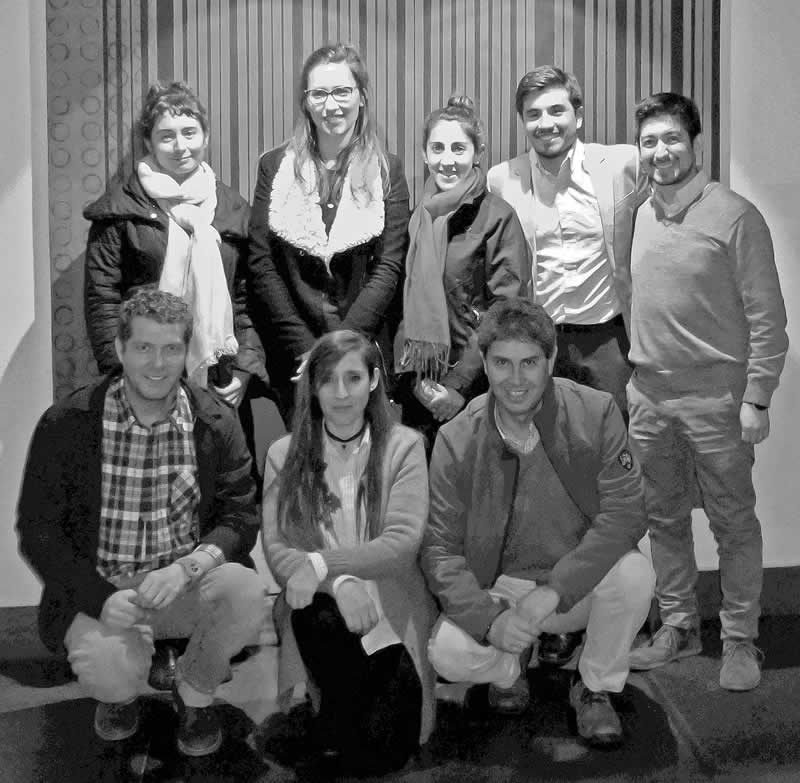 Catedral Anglicana St Paul’s              ValparáisoBienvenidaRenacimiento inglés1. Thomas Tallis (1505-1585)If ye love me -    Motete2. John Bennet (1575-1614)Weep, O mine eyes - MadrigalRenacimiento francés3. Clément Janequin (1485-1558)Ventz hardis et légiers – Chanson4. Claudin de Sermisy (1490-1562)Tant que vivray – ChansonRenacimiento español5. Francisco Ortega (?) - Cancionero de Medinaceli (1535-1595)Pues que me tienes Miguel - Villancico6. Anónimo - Cancionero Medinaceli (1535-1595)Corten espadas afiladas - EnsaladaBarroco latinoamericano7. Juan Pérez Bocanegra (1560-1645)Hanacpachap cussicuinin – Himno marianoRenacimiento alemán8. Arnold Von Bruck (1500-1554)Es ging ein landsknecht - VolksliederRenacimiento italiano9. Severin Cornet (1530-1582)Che t’aggio fatto – Villanella10. Philipe Verdelot (1475-1552)I vostri acuti dardi – MadrigalIluminación de St PaulVino de honor:1. Orlando di Lasso (1532-1594)O occhi, manza mia – Villanella2. Adrian Willaert (1490-1562)Vecchie letrose – Villanesca alla napolitanaSopranos: Patricia Becerra, Ester Contreras, Alice Haynes.Altos: Mathilde Bellenger, Cristhopher Osorio, Karina UrrejolaTenores: Claudio Contreras, Rafael González, Fabrizio Moya.Barítonos: Gino Araya, Roberto Beltrán, Pascal Cáceres.Director: Emilio Espinoza.Ensamble Vocal Quodlibet nace a inicios de 2017 buscando generar una alternativa al canto coral en la capital, apostando inicialmente por música del renacimiento. Se compone de alrededor de 12 coreutas de las más diversas disciplinas pero con vasta experiencia en el canto coral. El mismoAgradecemos su contribución para la restauración de nuestro monumento historíco construido en 1858Le invitamos a integrar el “Círculo de Amigo de St Paul´s”Complete sus datos y deje esta hoja en la alcancía.Le enviaremos un correo electrónico con mas información y los datos para poder efectuar su donaciónNombreDirección postalEmail Teléfono-celularCiudadSaintpaulchurchvalpo@gmail.com          www.saintpaulchile.cl